Как восстановить доступ к Единому порталу госуслугДля входа на Единый портал государственных услуг Вам необходимознать свой логин и пароль. В качестве логина может выступать:- номер мобильного телефона;- адрес электронной почты;- СНИЛС.Если Вы забыли пароль от Портала, то Вы можете восстановить доступк Порталу.Как восстановить доступ к Единому порталу госуслуг- самостоятельно на портале.- в МФЦ- в РостелекомВ последних двух случаях необходимо лично явиться в специализированные центры обслуживания с документом, удостоверяющим личность, и СНИЛС.Рассмотрим способ самостоятельного восстановления доступа на портале госуслуг.Для этого необходимо:1. Открыть Портал госуслуг (gosuslugi.ru).2. Нажать кнопку «Вход» в правом верхнем углу экрана.3. В открывшемся окне перейти по ссылке «Восстановить пароль» (рис. 1)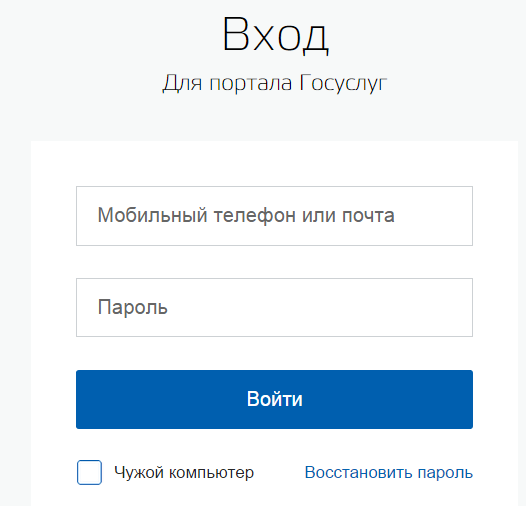 Рис. 14. Далее Вам будет предложено выбрать способ восстановления пароля: с помощью электронной почты, с помощью мобильного телефона или с помощью СНИЛС. В окне указываем номер телефона или адрес электронной почты. Для восстановления пароля с помощью СНИЛС переходим по ссылке «Восстановить с помощью СНИЛС» (рис.2)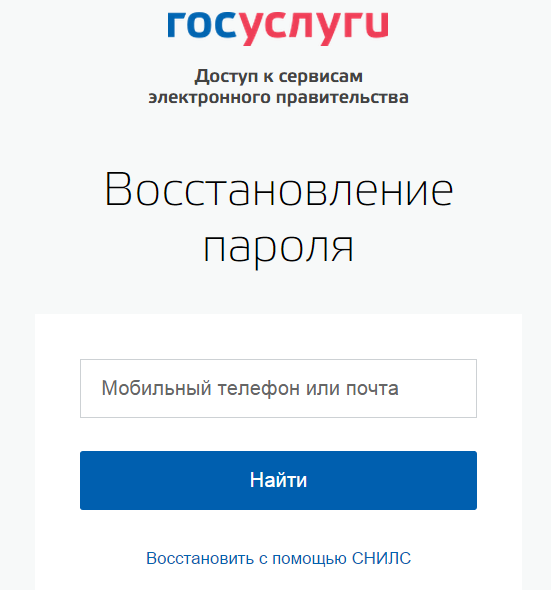 Рис.2Если Вы выбрали способ восстановления пароля с помощью электронной почты, тона экране появится сообщение о том, что код восстановления отправлен на адрес электронной почты и на указанный адрес придет письмо с ссылкой (рис.3), по которой следует перейти и в окне прописать новый пароль.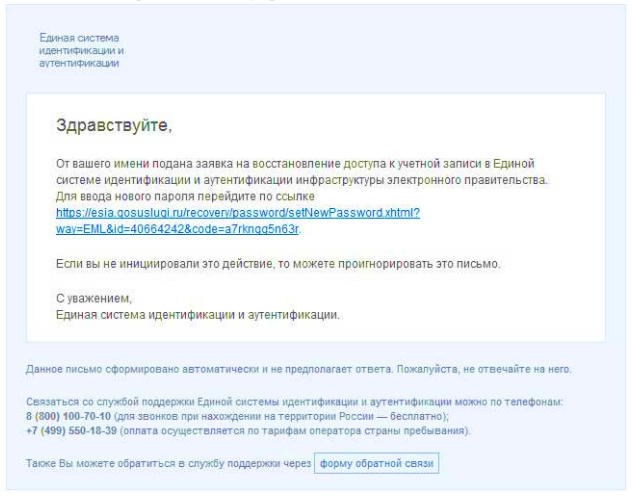 Рис. 3После этого Вам отобразится информация об успешном изменении пароля (рис. 4).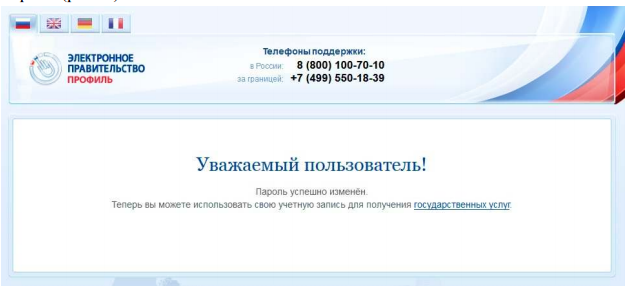 Рис. 4Если Вы выбрали способ восстановления пароля с помощью мобильного телефона, то Вам на телефон придет sms-сообщение с кодом. После введения кода в открывшемся окне следует задать новый пароль и нажать кнопку «Сохранить данные» (рис. 5).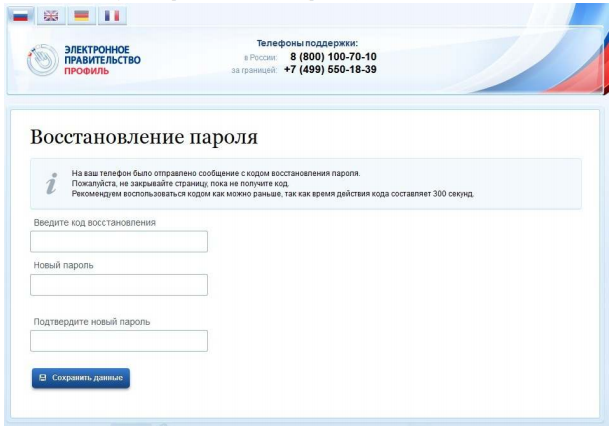 Рис. 5После этого Вам отобразится информация об успешном изменении пароля.Если Вы выбрали способ восстановления пароля с помощью СНИЛС, то Вам на адрес электронной почты (указанный в профиле) придет сообщение, содержащее ссылку. Перейдя по ссылке, Вам отобразится окно, в котором необходимо будет задать новый пароль и нажать кнопку «Сохранить данные».После этого, Вам отобразится информация об успешном изменениипароля.Если контактные данные не привязаны к учетной записи, то не получится самостоятельно восстановить пароль на портале, в этом случае следует обращаться в специализированные центры обслуживания клиентов (Ростелеком, МФЦ).